																									NO. 9JOURNALOF THESENATEOF THESTATE OF SOUTH CAROLINAREGULAR SESSION BEGINNING TUESDAY, JANUARY 10, 2017_________FRIDAY, JANUARY 20, 2017Friday, January 20, 2017(Local Session)Indicates Matter StrickenIndicates New Matter	The Senate assembled at 11:00 A.M., the hour to which it stood adjourned, and was called to order by the ACTING PRESIDENT, Senator MASSEY.ADJOURNMENT	At 11:03 A.M., on motion of Senator McELVEEN, the Senate adjourned to meet next Tuesday, January 24, 2017, at 2:00 P.M.* * *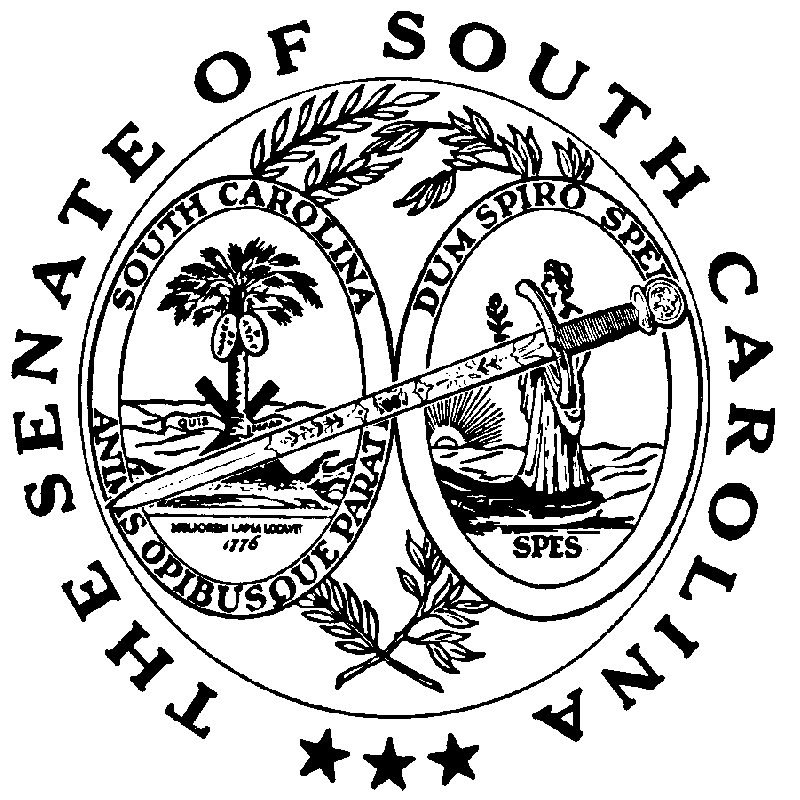 